RCA Regional Office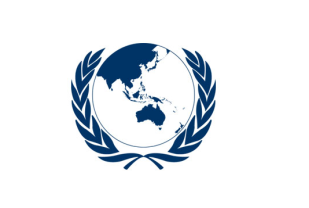 Daejeon, Republic of KoreaNOMINATION FORM2016 RCARO/KAERI Introductory Workshopon Radiation Technology and its Application10-21 October 2016* Note: Please answer each question clearly and completely.TYPE OR PRINT IN INK. Read carefully and follow all directions.* Personal information (name, date of birth, nationality etc.) must be exactly same as they appear in your most recent passport.QUALIFICATIONEnglish ProficiencyWill you be able to deliver a presentation during the course? □ Yes    □ NoHave you ever chaired a seminar or any other formal discussion in English? □ Yes    □ NoProfessional/ Career (Over the past 5 years)Education/ TrainingOverseas Training Received in the Last 5 Years (List all RCARO/KAERI workshops taken, if any)Please state your training goals. How will your participation benefit your career and/or your organization? (in no more than 500 letters)State any other relevant facts that may further explain the importance of this training workshop. (in no more than 500 letters)TERMS AND CONDITIONSA qualified nominee must agree to the terms and conditions to participate in the RCARO/KAERI Workshop Program:Follow the workshop program to the best of my ability and abide by the rules of the training organization;Refrain from engaging in political activities, or any form of employment for profit or gain;Return to my home country upon completion of the workshop program;Refrain from extending the time of stay for personal convenience, and accept that RCARO/KAERI does NOT assume any responsibility for the extended stay in Korea of any kind prior and after the program;Refrain from brining any family members and/or any other dependents to Korea during the time of the workshop;Accept that RCARO/KAERI is NOT liable to any damages or losses of personal property;Accept that RCARO/KAERI will not assume any responsibility to illness, injury, or death arising from extracurricular activities, willful misconduct, or undisclosed pre-existing medical conditions of the participant; andCarry out such instructions and abide by such conditions as may be stipulated by RCARO/KAERI in respect of the workshop program.I have read and agree to fully comply with the above terms and conditions, and certify that all personal information stated above is true and complete to the best of my knowledge.Date:                                Signature:                               OFFICIAL NOMINATIONI, as a National Representative, hereby duly confirm and endorse this applicant for participation in Radiation Technology and its Application to be held on October 10-21, 2016 in Korea Atomic Energy Research Institute (KAERI), Daejeon, Republic of Korea as organized by the Regional Cooperative Agreement Regional Office, and certifies that:all information provided by the applicant is complete and correct;the applicant has an adequate knowledge of and/or expertise in the workshop field; andthe applicant has a sufficient proficiency of spoken and written English to enable him/her to follow the workshop course.Name:                                                        Organization:                                                        Position/ Title:                                                               Date:                                Signature:                              NOMINEE PERSONAL INFORMATIONNOMINEE PERSONAL INFORMATIONNOMINEE PERSONAL INFORMATIONNOMINEE PERSONAL INFORMATIONNOMINEE PERSONAL INFORMATIONNOMINEE PERSONAL INFORMATIONNOMINEE PERSONAL INFORMATIONNOMINEE PERSONAL INFORMATIONNOMINEE PERSONAL INFORMATIONGiven (First) Name(s)Given (First) Name(s)Surname (Last) Name(s)Surname (Last) Name(s)Surname (Last) Name(s)Surname (Last) Name(s)NationalityNationalityGender □ Female □ MaleGender □ Female □ MaleGender □ Female □ MaleGender □ Female □ MaleGender □ Female □ MaleDate of BirthDate of BirthMarital Status □ Single □ MarriedMarital Status □ Single □ MarriedMarital Status □ Single □ MarriedMarital Status □ Single □ MarriedMarital Status □ Single □ MarriedPassport No.Passport No.Valid untilValid untilValid untilValid untilPlace of IssuePlace of IssueDate of IssueDate of IssueDate of IssueDate of IssueDeparture City/AirportDeparture City/AirportTitle of PositionTitle of PositionDepartment/ DivisionDepartment/ DivisionOrganizationOrganizationType of Organization □Private □ Governmental/ Public □ Academic □ NGO □ Other (        )Type of Organization □Private □ Governmental/ Public □ Academic □ NGO □ Other (        )Type of Organization □Private □ Governmental/ Public □ Academic □ NGO □ Other (        )Type of Organization □Private □ Governmental/ Public □ Academic □ NGO □ Other (        )Type of Organization □Private □ Governmental/ Public □ Academic □ NGO □ Other (        )Type of Organization □Private □ Governmental/ Public □ Academic □ NGO □ Other (        )Type of Organization □Private □ Governmental/ Public □ Academic □ NGO □ Other (        )Type of Organization □Private □ Governmental/ Public □ Academic □ NGO □ Other (        )Type of Organization □Private □ Governmental/ Public □ Academic □ NGO □ Other (        )Description of Work(in no more than 350 letters)Description of Work(in no more than 350 letters)Business Phone:Business Phone:Business Phone:Business Phone:Business Phone:Fax:Fax:Fax:Fax:Mobile:Mobile:Mobile:Mobile:Mobile:Home Phone:Home Phone:Home Phone:Home Phone:Work E-mailWork E-mailWork E-mailPersonal E-mailPersonal E-mailMailing AddressMailing AddressMailing AddressStreet: Street: Street: Street: Street: Street: Mailing AddressMailing AddressMailing AddressP.O. Box: P.O. Box: P.O. Box: P.O. Box: Postal Code: Postal Code: Mailing AddressMailing AddressMailing AddressTown/City:Town/City:Town/City:Town/City:Town/City:Town/City:Mailing AddressMailing AddressMailing AddressRegion/District:Region/District:Region/District:Region/District:Region/District:Region/District:Mailing AddressMailing AddressMailing AddressContry:Contry:Contry:Contry:Contry:Contry:Food PreferenceFood PreferenceFood Preference□ Muslim    □ Vegetarian    □ Other (                                              )□ Muslim    □ Vegetarian    □ Other (                                              )□ Muslim    □ Vegetarian    □ Other (                                              )□ Muslim    □ Vegetarian    □ Other (                                              )□ Muslim    □ Vegetarian    □ Other (                                              )□ Muslim    □ Vegetarian    □ Other (                                              )EMERGENCY CONTACT INFORMATIONEMERGENCY CONTACT INFORMATIONEMERGENCY CONTACT INFORMATIONEMERGENCY CONTACT INFORMATIONEMERGENCY CONTACT INFORMATIONEMERGENCY CONTACT INFORMATIONEMERGENCY CONTACT INFORMATIONEMERGENCY CONTACT INFORMATIONEMERGENCY CONTACT INFORMATIONNameRelationshipMobile:Mobile:Mobile:Mobile:Mobile:Home Phone:Home Phone:Home Phone:Home Phone:ExcellentGoodFairPoorRemarksListeningSpeakingWritingReadingNative Language:Other Languages:OrganizationFromToPosition/ ResponsibilitiesOrganizationmonth/yearmonth/yearPosition/ Responsibilities////////Institution/ OrganizationFromToMajor TopicsInstitution/ Organizationmonth/yearmonth/yearMajor Topics//////Host Organization/CountryFromToMajor TopicsHost Organization/Countrymonth/yearmonth/yearMajor Topics////////